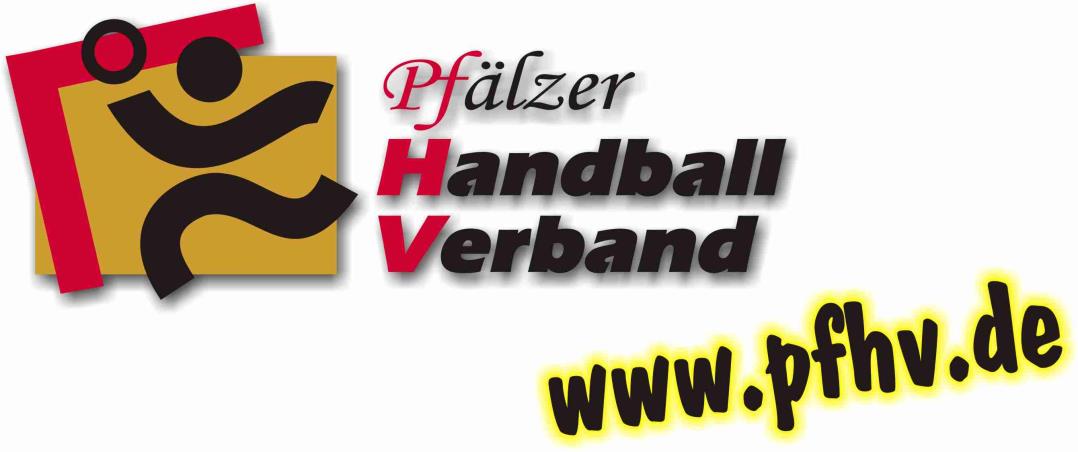 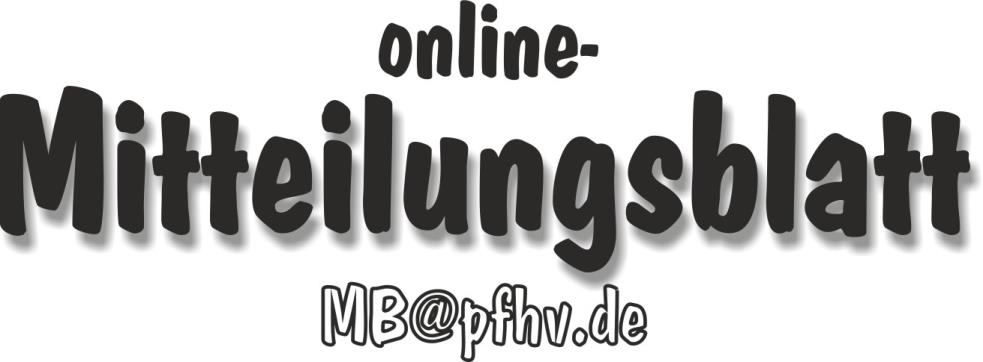 Nummer 05Stand: 29.01.2015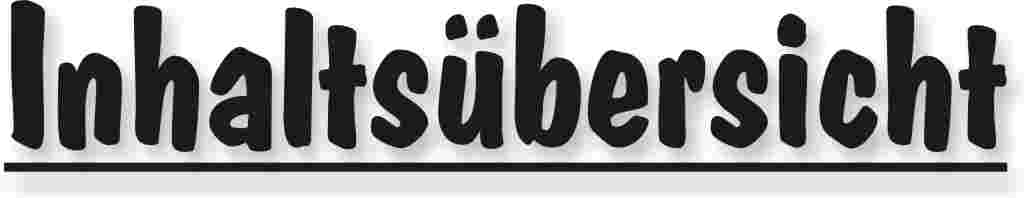 Halten Sie die Strg-Taste gedrückt und klicken in der Übersicht auf die gewünschte Seitenzahl, danach gelangen Sie direkt zur entsprechende Stelle im word-Dokument.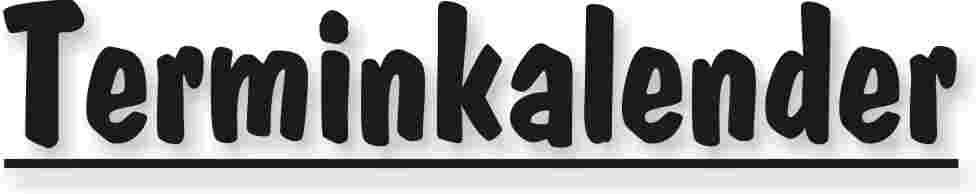 Der komplette Terminkalender kann auf der PfHV-Homepage heruntergeladen werden:http://www.pfhv.de/index.php/service/terminkalender 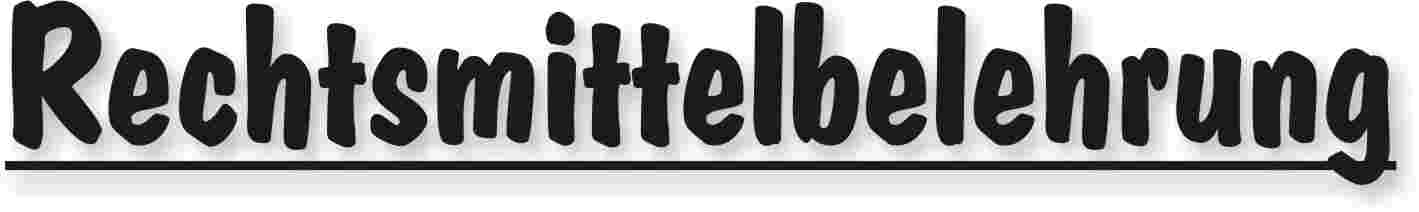 Gegen alle Sportinstanzenbescheide ist innerhalb von 14 Tagen nach Zustellung gebührenfreier doch kostenpflichtiger Einspruch zum Vorsitzenden des VSG möglich [maßgebend ist nach § 42 RO grundsätzlich das Datum des Poststempels. Der Zugang gilt am dritten Tag nach der Aufgabe als erfolgt: bei Veröffentlichung im MB gilt er mit dem dritten Tage nach der Veröffentlichung als bewirkt].Gegen Urteile des VSG ist innerhalb von 14 Tagen nach Zustellung [maßg. siehe 1.] Berufung zum VG-Vorsitzenden möglich.Gegen Urteile des Verbandsgerichtes ist innerhalb von 14 Tagen nach Zustellung [maßg.s.1.] Revision zum Vorsitzenden des DHB-Bundesgerichtes, Herrn Dr. Hans-Jörg Korte, Eickhorstweg 43, 32427 Minden möglich. Innerhalb dieser Frist sind darüber hinaus die Einzahlung der Revisionsgebühr in Höhe von EUR 500,00 und eines Auslagenvorschusses in Höhe von EUR 400,00 beim DHB nachzuweisen. Auf die weiteren Formvorschriften aus § 37 RO DHB wird ausdrücklich hingewiesen.Für alle Einsprüche, Berufungen und Revisionen gilt....Die entsprechenden Schriften sind von einem Vorstandsmitglied und dem Abteilungsleiter zu unterzeichnen. Name und Funktion des jeweiligen Unterzeichnenden müssen in Druckschrift vermerkt sein. Sie müssen einen Antrag enthalten, der eine durchführbare Entscheidung ermöglicht. Der Nachweis über die Einzahlung von Gebühr und Auslagenvorschuss ist beizufügen. Die §§ 37 ff. RO sind zu beachten.Einsprüche gegen Entscheidungen der Sportinstanzen  -  EUR 0,00 Rechtsbehelfe zum PfHV-VSG  -  EUR 26,00Berufung zum PfHV-VG  -  EUR 50,00Revision zum BG DHB:     EUR 500,00 und EUR 400,00 Auslagenvorschuss = EUR 900,00 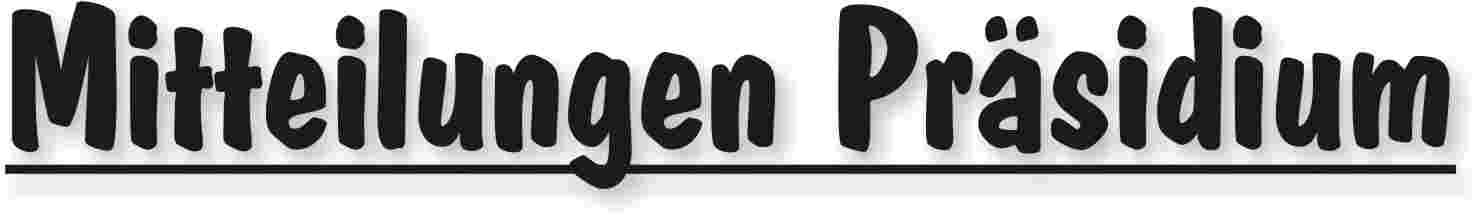 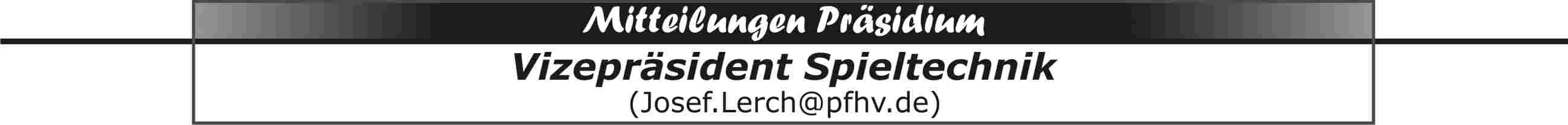 Auslosung Viertelfinale Erdinger alkoholfrei Pfalzpokal am 26.1.2015Die Auslosung fand im Rahmen des PfHV-Neujahrsempfangs in der Pfalzhalle in Haßloch statt. Folgende Spielpaarungen wurden ausgelost:Männer: SG Albersweiler/Ranschbach – TG WaldseeTSG Haßloch – VTV MundenheimTSG Friesenheim III – TV ThaleischweilerHSG Eckbachtal – TS RodalbenFrauen: SG Wernersberg/Annweiler – TV RuchheimTV Kirrweiler – TSV KandelTSG Friesenheim – VTV MundenheimTG Waldsee – SG Ottersheim/Bellheim/Zeiskam Spieltermin ist das Wochenende 14./15.2.2015. Ohne Einigung mit dem Gegner dürfen Spiele am Samstag nicht vor 17 Uhr und nicht nach 20 Uhr, und am Sonntag nicht vor 15 Uhr und nicht nach 17 Uhr angesetzt werden!!Mit der Termineingabe im SIS kann sofort begonnen werden und sollte am 4.2.2015 erledigt sein!Meldungen zur m/wA-Jugendbundesliga, den Jugend-Oberligen, -Pfalzligen und -Verbandsligen bis zum 10.2.2015 möglichDer Meldebogen für die höheren Jugend-Spielklassen ist inzwischen auf der PfHV-Homepage eingestellt (Spielbetrieb). Die Meldung kann nur noch elektronisch abgegeben werden. Zweite Mannschaften können nur über das Feld „Bemerkungen“ gemeldet werden, z.B. mA2 – Pfalzliga. Wichtig: An die in der Meldung angegebene E-Mailadresse wird die Bestätigung der Meldung gesendet.Informationen zur m/wA-JugendbundesligaqualifikationJeder Landesverband kann nur einen Teilnehmer zur Qualifikation auf RPS-Ebene melden, die am 30./31.5.2015 gespielt wird. Weitere Termine wären dann 6./7.6.2015 und 13./14.6.2015. Sollten mehrere PfHV-Vereine in einer Altersklasse melden, müsste auf PfHV-Ebene vorher eine Vorqualifkation gespielt werden.Alle Vereine die zur Jugendbundesligaqualifikation melden, werden über die aktuellen Durchführungsbestimmungen umgehend informiert.|Josef Lerch|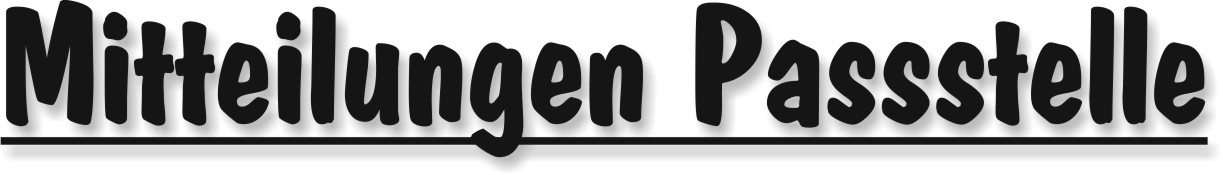 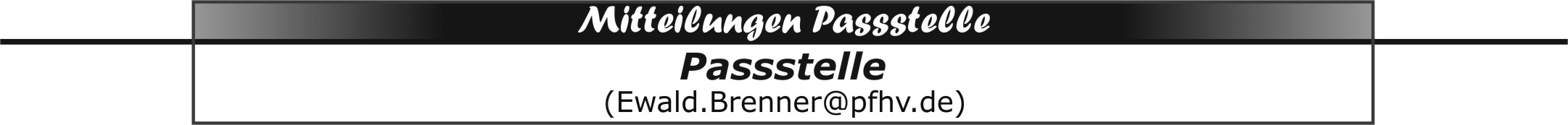 Werte SportfreundeIn eigener Sache:Am 05.02.2015 bis einschließlich 08.02.2015 bin ich unter der Faxnummer 06238-4529 nicht zu erreichen.Eventuell anfallende Anträge auf Spielberechtigung einscannen und per Mail an meine Adresse senden.|Ewald Brenner| 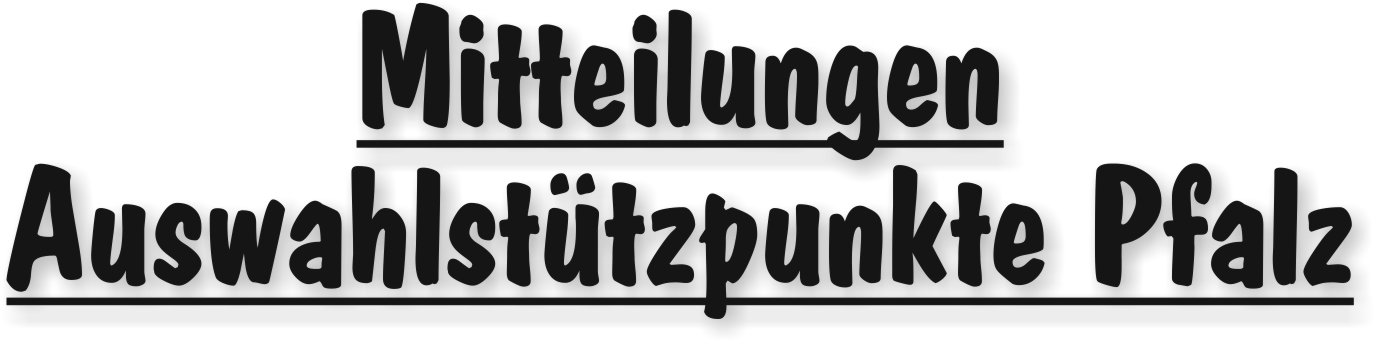 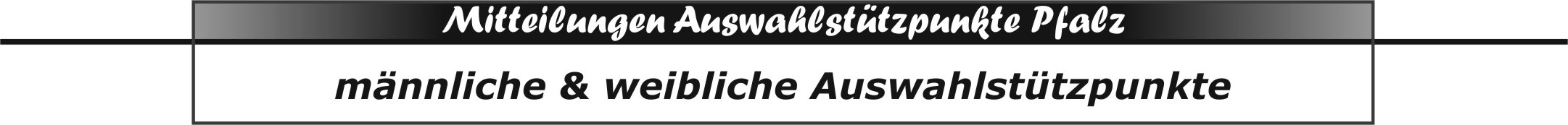 Talentanmeldung für 2015Bitte an die Trainer der E- & D-Jugenden weiterleitenDas Stützpunkttraining läuft immer für ein Trainingsjahr (März/April bis März), für das Jahr 2015 werden die Kader neu gesichtet. Zum Beginn des neuen Trainingsjahres werden also neben den neu hinzukommenden Jahrgängen auch die „alten“ Jahrgänge gemeldet. Talente, die momentan im Kader des Jahres 2014 trainieren, werden automatisch von den Trainern der Auswahlstützpunkte gelistet. Diese Talente bitte NICHT melden. Darüber hinaus wird aber jeder Verein darum gebeten, weitere Talente zu melden, die im Kalenderjahr 2014 eine gute sportliche Entwicklung gemacht haben und deshalb eine neue Chance zur Sichtung für die Stützpunktkader im März 2014 bekommen sollen. Das betrifft den Jahrgang männlich 2003. Komplett neu gemeldet werden müssen die Jahrgänge weiblich 2004 und männlich 2004.NEU: Aus organisatorischen Gründen werden dieses Jahr keine spontanen Nachmeldungen akzeptiert. Wir planen einen Nachmeldezeitraum im Sommer ein, so dass eine einmalige Nachsichtung im September 2015 stattfinden wird. Eine entsprechende Ankündigung erfolgt zeitnah.Talentanmeldung für 2015Bitte an die Trainer der E- & D-Jugenden weiterleitenMeldezeitraum:Ab sofort bis 01.03.2015Bitte Shirt-Größen der Talente vorher erfragen! (XS, S, M, L, XL, XXL)Anmeldung:Die Anmeldung erfolgt online über die PfHV-Homepagewww.pfhv.de: Rubrik Talentförderung > Talentanmeldungoder Direktlink: http://www.pfhv.de/index.php/talentfoerderung/talentanmeldung Eine Anmeldung nach dem Meldeschluss ist aus organisatorischen Gründen nicht mehr möglich!Meldegebühr Je Talent wird am Ende der Meldephase an die Vereine eine Meldegebühr in Rechnung gestellt, vorher bitte keine Zahlung leisten!Meldegebühr: 15 EuroZu meldende Jahrgänge:männlich 2004 (neu im Stützpunkt ab April 2015)männlich 2003 (Neumeldung, bisher noch nicht im Stützpunkt!)weiblich 2004 (neu im Stützpunkt ab April 2015) Eingangssichtung:Alle bis 01.03.2015 gemeldeten Talente im männlichen Bereich (inkl. der automatisch gemeldeten Kaderspieler 2014) nehmen ab April an drei Eingangssichtungen teil. Nach den drei Eingangssichtungen wird von den Trainern der Kader für das Jahr 2015 verkündet. Im weiblichen Bereich findet keine Eingangssichtung statt.TrainingstermineHallensucheFür die mit Fragezeichen versehenen Termine haben wir momentan noch keine Hallenangebote. Vereine, die an diesen Termine freie Kapazitäten anbieten können, möchten uns diese bitte gerne per Email mitteilen.| Jochen Willner | Sandra Hagedorn |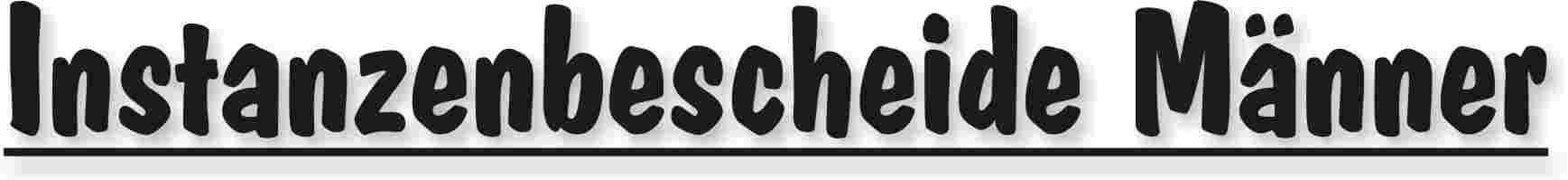 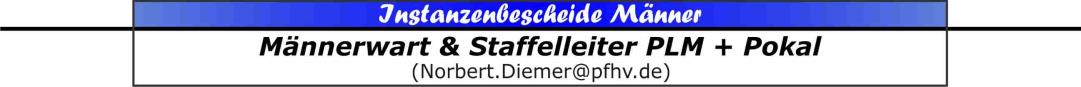 |Norbert Diemer|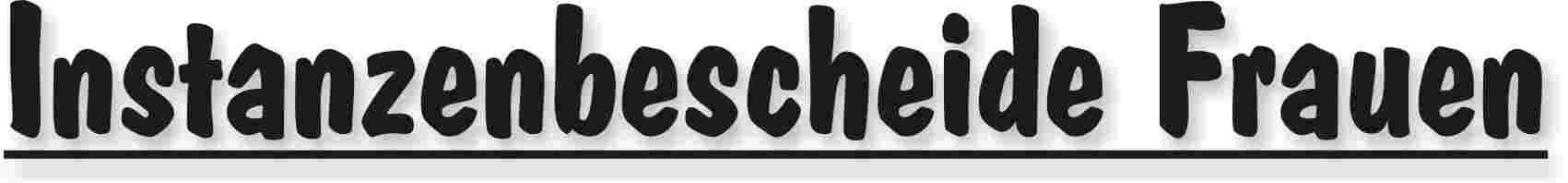 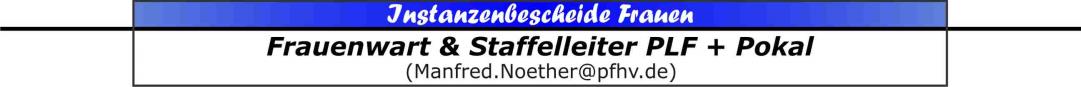 |Manfred Nöther|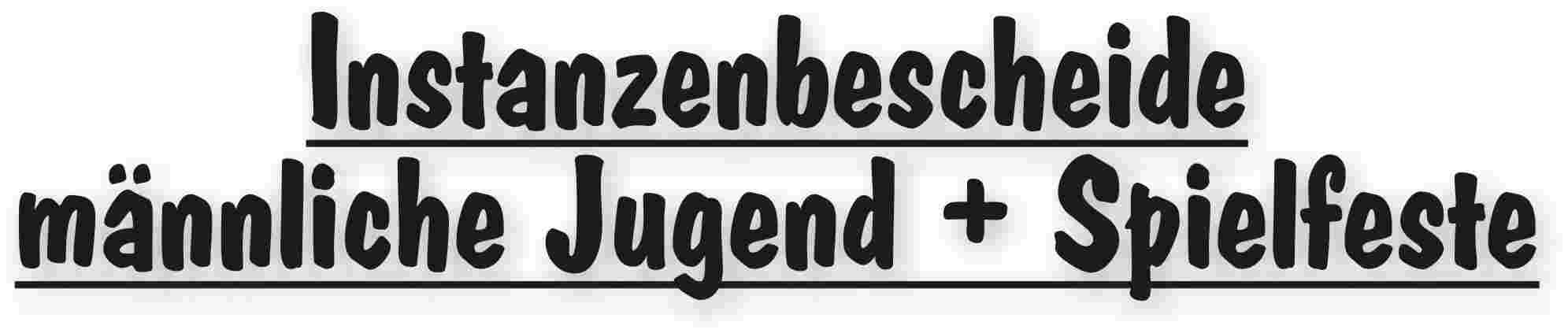 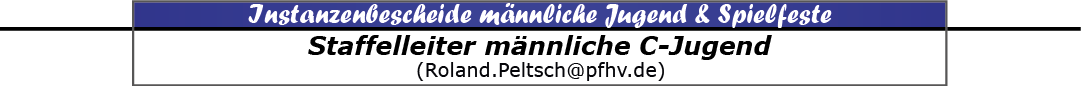 |Roland Peltsch|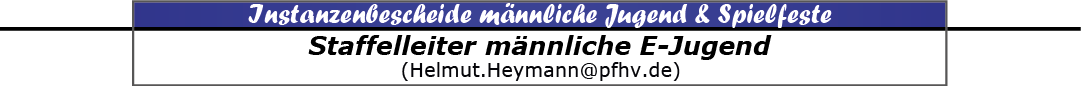 |Helmut Heymann|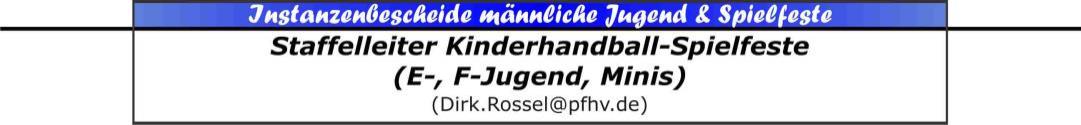 |Dirk Rossel|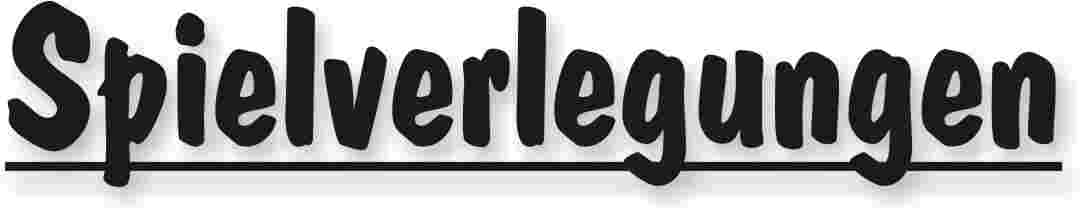 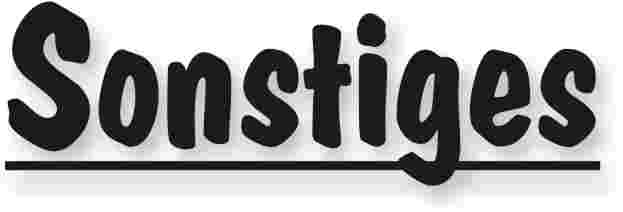 Der DHB bietet für alle interessierten Teilnehmer/Innen die folgende Fortbildung an:„ Positionsspezifische Ausbildung im Aufbau- und Anschlusstraining“Wann:	27.03.2015 (ab 15 Uhr) bis 29.03.2015 (ca. 13 Uhr)Wo:		Hotel Jägerhaus, 73732 EsslingenLeistungen:			2 Übernachtungen, Vollverpflegung (ohne Getränke), Lehrgangsunterlagen, Teilnahmezertifikat, Besuch Zweitligaspiel TV Bittenfeld – ThSV EisenachReferenten:	Jürgen Schweikardt			Karsten Schäfer			Axel Kromer			Wolfgang SommerfeldKosten:	320 Euro (im Doppelzimmer), Aufschlag für Einzelzimmer		250 Euro ohne ÜbernachtungDie Leitung hat der Bundeslehrwart Michael Neuhaus.Dieser Lehrgang wird als A-Trainer-Fortbildung anerkannt.Die Anmeldungen sind bis zum 05.03.2015 an den DHB in Dortmund zu richten. Das Anmeldeformular sowie der Tagungsablauf können bei mir per Email angefordert werden.| Sandra Hagedorn |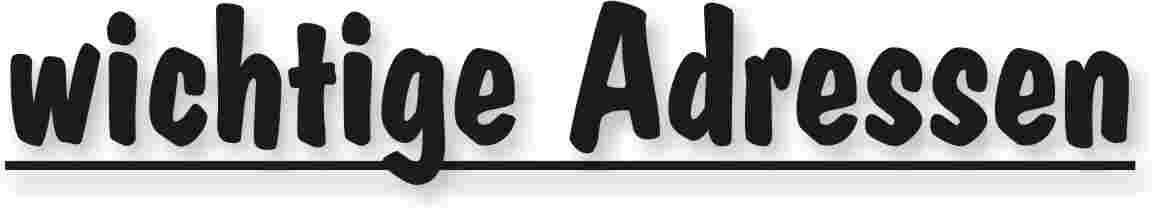 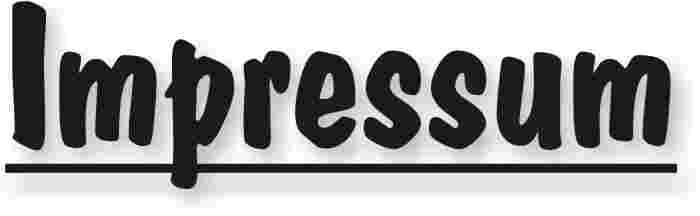 Veröffentlichung: Das Mitteilungsblatt (MB) des PfHV erscheint i.d.R. wöchentlich als online-Ausgabe. Die rechtsverbindliche Form ist das online-MB! Die gegen Aufpreis ggf. zusätzlich bestellten Print-MB sind ausschließlich ein Service. Folglich ist das Datum der online-Veröffentlichung (siehe Kopfzeile) ausschlaggebend. Das online-MB wird permanent als Download auf www.pfhv.de angeboten und satzungemäß zusätzlich versendet. Hierfür wird weiterhin der bekannte Newsletter verwendet. Achtung: Ob oder welche Adressen im Newslettersystem eingetragen werden, sprich wer das MB per Newsletter erhält, bestimmt eigenverantwortlich jeder Verein. Jeder Verein kann permanent beliebig viele E-Mail-Adressen eintragen und jederzeit wieder löschen. Den Newsletter finden Sie unter dem Direktlink: www.Newsletter.pfhv.de Verantwortung: Verantwortlich für die Zusammenstellung sind die Öffentlichkeitsbeauftragten des PfHV (Britta Flammuth & Martin Thomas), für den Inhalt der jeweilige Unterzeichner / Autor. Kosten / Abonnement / Kündigung:Mitglieder sind (§ 6 Abs. 2 der Satzung) verpflichtet, das amtliche Mitteilungsblatt (MB) digital zu beziehen, also nicht mehr auf dem Postweg. Der Jahresbezugspreis für die online-Version beträgt pro Verein pauschal 50,00 € inkl. MWSt.; es können beliebig viele Empfänger des digitalen MB ins Newslettersystem (www.Newsletter.pfhv.de) eingetragen werden. Die zusätzlich zum online-MB gegen Aufpreis bestellten Print-Exemplare können bis 15.05. zum 30.06. bzw. bis 15.11. zum 31.12. gekündigt werden. Redaktionsschluss / Meldestelle:Redaktionsschluss ist für E-Mails an die Öffentlichkeitsbeauftragten mittwochs um 17 Uhr, für Faxe/Anrufe/… an die Geschäftsstelle mittwochs um 9 Uhr. Die Öffentlichkeitsbeauftragten können nur Infos per E-Mail und in der Formatvorlage für das MB bearbeiten. Faxe/Anrufe/… bitte an die Geschäftsstelle. Bei Fragen: MBpfhv.de  oder  Geschaeftsstellepfhv.de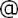 Haftungsausschluss:Bei Nichterscheinen infolge höherer Gewalt entfällt die Lieferpflicht und ein Anspruch auf Rückerstattung des Bezugspreises besteht nicht. 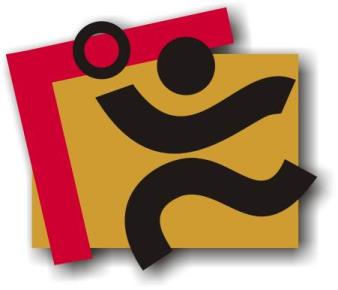 TerminkalenderSeite 3RechtsmittelbelehrungSeite 4Mitteilungen / Infos:Mitteilungen / Infos:Mitteilungen / Infos:Mitteilungen Präsidium Seite 5Mitteilungen Geschäftsstelle, Öffentlichkeitsbeauftragte-Mitteilungen PassstelleSeite 6Mitteilungen allgemein -Mitteilungen Erdinger Alkoholfrei Pfalzpokal -Mitteilungen Männer -Mitteilungen Frauen-Mitteilungen Pfalzgas-Cup-Mitteilungen männliche Jugend & Spielfeste-Mitteilungen weibliche Jugend-Mitteilungen Talentförderung Rheinland-Pfalz-Auswahl-Mitteilungen Talentförderung Pfalz-Auswahl-Mitteilungen Talentförderung Auswahlstützpunkte PfalzSeite 7Mitteilungen Talentförderung Torwartstützpunkte Pfalz-Mitteilungen Schiedsrichter & Zeitnehmer/Sekretär-Urteile:Urteile:Urteile:VG- & VSG-Urteile-Instanzenbescheide: fehlende Spielausweise-Instanzenbescheide: Männer Seite 10Instanzenbescheide: FrauenSeite 11Instanzenbescheide: männliche Jugend & SpielfesteSeite 12Instanzenbescheide: weibliche Jugend-Instanzenbescheide: Schiedsrichter-Spielverlegungen Seite 15SonstigesSeite 16wichtige AdressenSeite 17ImpressumSeite 18TagDatumvonbisVeranstaltung (Pfälzer Handball-Verband)Fr30.01.1517:00Präsidiumssitzung (LLZ Haßloch)Sa31.01.159:0013:00TW-Stützpunkttraining m+w in Haßloch (LLZ Haßloch)Mo02.02.1517:3020:30Auswahl (zentral): w2002 Training in Haßloch (LLZ Haßloch)Mo02.02.1519:30SR-Stützpunkt RPS-Kader und Coaching-Gespann Kader (IGS Edigheim)Mi04.02.1517:3020:30Auswahl (zentral): m2000 Training in Haßloch (LLZ Haßloch)Sa07.02.159:0013:00PfHV-Stützpunkttraining m+w (Orte siehe Homepage)Mo09.02.1517:3020:30Auswahl (zentral): w2001 Training in Haßloch (LLZ Haßloch)Mi11.02.1517:3020:30Auswahl (zentral): m2001 Training in Haßloch (LLZ Haßloch)Mo16.02.15Festtag: RosenmontagMo16.02.1517:3020:30Auswahl (zentral): w2002 Training in Haßloch (LLZ Haßloch)Di17.02.15Festtag: FastnachtsdienstagMi18.02.15Festtag: AschermittwochMi18.02.1517:3020:30Auswahl (zentral): m2000 Training in Haßloch (LLZ Haßloch)Mi18.02.1518:0019:30Fortbildung JSR U16 (LLZ Haßloch)Mi18.02.1519:3021:00Fortbildung JSR A und B (LLZ Haßloch)Fr20.02.1518:3021.30PfHV-Ausbildung 2015: Lehrgang für (neue) Trainer und Quereinsteiger (LLZ)Sa21.02.159:0013:00PfHV-Stützpunkttraining m+w (Orte siehe Homepage)Sa21.02.159:0018:00PfHV-Ausbildung 2015: Lehrgang für (neue) Trainer und Quereinsteiger (LLZ)So22.02.159:0017:00PfHV-Ausbildung 2015: Lehrgang für (neue) Trainer und Quereinsteiger (LLZ)Mo23.02.1517:3020:30Auswahl (zentral): w2001 Training in Haßloch (LLZ Haßloch)Mi25.02.1517:3020:30Auswahl (zentral): m2001 Training in Haßloch (LLZ Haßloch)Mo02.03.1517:3020:30Auswahl (zentral): w2002 Training in Haßloch (LLZ Haßloch)Mi04.03.1517:3020:30Auswahl (zentral): m2000 Training in Haßloch (LLZ Haßloch)Fr06.03.1517:00Präsidiumssitzung (LLZ Haßloch)Sa07.03.159:0013:00PfHV-Stützpunkttraining m+w (Orte siehe Homepage)Sa07.03.15PfHV-Delegiertentag mit Staffeltag in Haßloch (Pfalzhalle)Mo09.03.1517:3020:30Auswahl (zentral): w2001 Training in Haßloch (LLZ Haßloch)Mi11.03.1517:3020:30Auswahl (zentral): m2001 Training in Haßloch (LLZ Haßloch)Do12.03.1518:0021:30PfHV-Ausbildung 2015: Jugendtrainer-Ausbildung (LLZ Haßloch)Fr13.03.1518:0021:30PfHV-Ausbildung 2015: Jugendtrainer-Ausbildung (LLZ Haßloch)Sa14.03.159:0018:00PfHV-Ausbildung 2015: Jugendtrainer-Ausbildung (LLZ Haßloch)So15.03.159:0018:00PfHV-Ausbildung 2015: Jugendtrainer-Ausbildung (LLZ Haßloch)Mo16.03.1517:3020:30Auswahl (zentral): w2002 Training in Haßloch (LLZ Haßloch)Mo16.03.1519:30SR-Stützpunkt RPS-Kader und Coaching-Gespann Kader (Festhalle Offenbach)Geldstrafen, Gebühren, Unkosten aus diesem MBGeldstrafen, Gebühren und Unkosten aus Bescheiden/Urteilen aus diesem MB werden im Nachhinein vierteljährlich mit Rechnung angefordert. Aufgrund dieser MB-Veröffentlichung bitte -KEINE- Zahlung leisten!SP männlich         Nord                                 Süd                          WestSP männlich         Nord                                 Süd                          WestSP männlich         Nord                                 Süd                          WestSP weiblich          Nord                          Süd   SP weiblich          Nord                          Süd   18.04.2015Zentraler Auftakt m 2004:
TV Kirrweiler, ReblandhalleZentraler Auftakt m 2004:
TV Kirrweiler, ReblandhalleZentraler Auftakt m 2004:
TV Kirrweiler, ReblandhalleZentraler Auftakt w 2004:
Sporthalle Bornheim, Dammgasse 1Zentraler Auftakt w 2004:
Sporthalle Bornheim, Dammgasse 125.04.2015Sporthalle
DirmsteinTSV Kuhardt
SporthalleKL-Dansenberg
SportzentumPfalzhalle Haßloch
Am Pfalzplatz 11Sporthalle Bornheim
Dammgasse 130.05.2015Pfalzhalle Haßloch
Am Pfalzplatz 11Sporthalle Hagenbach
Am StadtrandTVT -Halle Thaleischweiler?TV Kirrweiler
Reblandhalle13.06.2015Neue Kreissporthalle
SchifferstadtTV Kirrweiler
ReblandhalleKL-Dansenberg
Sportzentum?Sporthalle Hagenbach
Am Stadtrand04.07.2015Neue Kreissporthalle
SchifferstadtTV Kirrweiler
ReblandhalleTVT -Halle Thaleischweiler?Sporthalle Bornheim
Dammgasse 1Sommerferien 27.07.-04.09.2015Sommerferien 27.07.-04.09.2015Sommerferien 27.07.-04.09.2015Sommerferien 27.07.-04.09.2015Sommerferien 27.07.-04.09.2015Sommerferien 27.07.-04.09.201512.09.2015Sportzentrum
 Im Einolf, Hochdorf???SV Bornheim26.09.2015?TSV Kuhardt
Sporthalle??SV Bornheim10.10.2015????SV Bornheim07.11.2015???Neue Kreissporthalle
SchifferstadtSV Bornheim21.11.2015?TSV Kuhardt
Sporthalle??SV Bornheim05.12.2015Neue Kreissporthalle
Schifferstadt???SV Bornheim19.12.2015Sportzentrum
 Im Einolf, HochdorfTSV Kuhardt
Sporthalle??SV BornheimGeldstrafen, Gebühren und Unkosten aus Bescheiden/Urteilen aus diesem MB werden im Nachhinein vierteljährlich mit Rechnung angefordert. Aufgrund dieser MB-Veröffentlichung bitte -KEINE- Zahlung leisten!Nr.110-04/15betroffenSG Albersweiler/RanschbachSG Albersweiler/RanschbachSp-Nr.110 083SpielTV Wörth  –SG Albersweiler/RanschbachTV Wörth  –SG Albersweiler/RanschbachSp-Datum25.01.15LigaPLMPLMGrundBesonders rücksichtslose und vorsätzliche Aktionen und grob unsportliches Verhalten gegen Schiedsrichter Besonders rücksichtslose und vorsätzliche Aktionen und grob unsportliches Verhalten gegen Schiedsrichter Besonders rücksichtslose und vorsätzliche Aktionen und grob unsportliches Verhalten gegen Schiedsrichter Besonders rücksichtslose und vorsätzliche Aktionen und grob unsportliches Verhalten gegen Schiedsrichter Sperre2 Monate2 MonateLängstens:24.03.15§§17:5 a + cBeweisBericht der SRBericht der SRGeldstrafe150,00 €Bemerkung:Gebühr5,00 €Bemerkung:Summe155,00 €Bemerkung:HaftenderSG Albersweiler/RanschbachSG Albersweiler/RanschbachSG Albersweiler/RanschbachSG Albersweiler/RanschbachGeldstrafen, Gebühren und Unkosten aus Bescheiden/Urteilen aus diesem MB werden im Nachhinein vierteljährlich mit Rechnung angefordert. Aufgrund dieser MB-Veröffentlichung bitte -KEINE- Zahlung leisten!Nr.201-01/15betroffenTV WörthTV WörthTV WörthSp-Nr.018,024,032,036,044,050,054,063, 066, 067076M-SpielTV Wörth gegen HSG N-L-G  TSV Kandel 2 SG Ottersh/Bellh/Zeiskam 2TV Hauenstein TV Kirrweiler HSG Lingenfeld/Schwegenheim 1TV EdigheimTSG FriesenheimTG WaldseeSG Ottersh/Bellh/Zeiskam 2 RückspielVTV Mundenheim 2 RückspielTV Wörth gegen HSG N-L-G  TSV Kandel 2 SG Ottersh/Bellh/Zeiskam 2TV Hauenstein TV Kirrweiler HSG Lingenfeld/Schwegenheim 1TV EdigheimTSG FriesenheimTG WaldseeSG Ottersh/Bellh/Zeiskam 2 RückspielVTV Mundenheim 2 RückspielTV Wörth gegen HSG N-L-G  TSV Kandel 2 SG Ottersh/Bellh/Zeiskam 2TV Hauenstein TV Kirrweiler HSG Lingenfeld/Schwegenheim 1TV EdigheimTSG FriesenheimTG WaldseeSG Ottersh/Bellh/Zeiskam 2 RückspielVTV Mundenheim 2 RückspielSp-DatumAb 05.10.14LigaPfalzligaPfalzligaPfalzligaGrundEinsatz nicht Spielberechtigter Spielerin Götz, Angelique in oben aufgeführten SpielenEinsatz nicht Spielberechtigter Spielerin Götz, Angelique in oben aufgeführten SpielenEinsatz nicht Spielberechtigter Spielerin Götz, Angelique in oben aufgeführten SpielenEinsatz nicht Spielberechtigter Spielerin Götz, Angelique in oben aufgeführten SpielenEinsatz nicht Spielberechtigter Spielerin Götz, Angelique in oben aufgeführten Spielen§§RO §20/§19BeweisSpielberichtSpielberichtSpielberichtSperre1 Monat ab Veröffentlichung MB1 Monat ab Veröffentlichung MB1 Monat ab Veröffentlichung MBlängstens:Geldstrafe50 €Bemer-kung:Punktabzug TV Wörth für die folgenden Spiele: TV Wörth gegen:HSG N-L-G  TSV Kandel 2 SG Ottersh/Bellh/Zeiskam 2TV Hauenstein TV Kirrweiler HSG Lingenfeld/Schwegenheim 1TG WaldseeSG Ottersh/Bellh/Zeiskam 2 RückspielVTV Mundenheim 2 RückspielPunktabzug TV Wörth für die folgenden Spiele: TV Wörth gegen:HSG N-L-G  TSV Kandel 2 SG Ottersh/Bellh/Zeiskam 2TV Hauenstein TV Kirrweiler HSG Lingenfeld/Schwegenheim 1TG WaldseeSG Ottersh/Bellh/Zeiskam 2 RückspielVTV Mundenheim 2 RückspielPunktabzug TV Wörth für die folgenden Spiele: TV Wörth gegen:HSG N-L-G  TSV Kandel 2 SG Ottersh/Bellh/Zeiskam 2TV Hauenstein TV Kirrweiler HSG Lingenfeld/Schwegenheim 1TG WaldseeSG Ottersh/Bellh/Zeiskam 2 RückspielVTV Mundenheim 2 RückspielGebühr5 €Bemer-kung:Punktabzug TV Wörth für die folgenden Spiele: TV Wörth gegen:HSG N-L-G  TSV Kandel 2 SG Ottersh/Bellh/Zeiskam 2TV Hauenstein TV Kirrweiler HSG Lingenfeld/Schwegenheim 1TG WaldseeSG Ottersh/Bellh/Zeiskam 2 RückspielVTV Mundenheim 2 RückspielPunktabzug TV Wörth für die folgenden Spiele: TV Wörth gegen:HSG N-L-G  TSV Kandel 2 SG Ottersh/Bellh/Zeiskam 2TV Hauenstein TV Kirrweiler HSG Lingenfeld/Schwegenheim 1TG WaldseeSG Ottersh/Bellh/Zeiskam 2 RückspielVTV Mundenheim 2 RückspielPunktabzug TV Wörth für die folgenden Spiele: TV Wörth gegen:HSG N-L-G  TSV Kandel 2 SG Ottersh/Bellh/Zeiskam 2TV Hauenstein TV Kirrweiler HSG Lingenfeld/Schwegenheim 1TG WaldseeSG Ottersh/Bellh/Zeiskam 2 RückspielVTV Mundenheim 2 RückspielSumme55 €Bemer-kung:Punktabzug TV Wörth für die folgenden Spiele: TV Wörth gegen:HSG N-L-G  TSV Kandel 2 SG Ottersh/Bellh/Zeiskam 2TV Hauenstein TV Kirrweiler HSG Lingenfeld/Schwegenheim 1TG WaldseeSG Ottersh/Bellh/Zeiskam 2 RückspielVTV Mundenheim 2 RückspielPunktabzug TV Wörth für die folgenden Spiele: TV Wörth gegen:HSG N-L-G  TSV Kandel 2 SG Ottersh/Bellh/Zeiskam 2TV Hauenstein TV Kirrweiler HSG Lingenfeld/Schwegenheim 1TG WaldseeSG Ottersh/Bellh/Zeiskam 2 RückspielVTV Mundenheim 2 RückspielPunktabzug TV Wörth für die folgenden Spiele: TV Wörth gegen:HSG N-L-G  TSV Kandel 2 SG Ottersh/Bellh/Zeiskam 2TV Hauenstein TV Kirrweiler HSG Lingenfeld/Schwegenheim 1TG WaldseeSG Ottersh/Bellh/Zeiskam 2 RückspielVTV Mundenheim 2 RückspielHaftenderTV WörthTV WörthTV WörthTV WörthTV WörthGeldstrafen, Gebühren und Unkosten aus Bescheiden/Urteilen aus diesem MB werden im Nachhinein vierteljährlich mit Rechnung angefordert. Aufgrund dieser MB-Veröffentlichung bitte -KEINE- Zahlung leisten!Nr.330-01/2015betroffenJSG Landau/Land 2Sp-Nr.333 046M-SpielTuS Neuhofen -JSG Landau/Land 2Sp-Datum24.01.2015LigaJBZmC-2GrundSchuldhaftes NichtantretenSchuldhaftes NichtantretenSchuldhaftes Nichtantreten§§25:1,Ziff. 1 ROBeweisE-Mail von Herrn Steiner am 24.01.2015Geldbuße50.- € Bemer-kung:Spielwertung : laut § 50 SPO: 0:0 Tore, 2:0 Punkte für TuS Neuhofen.Hinweis für JSG Landau/Land :§ 49 Abs.1 SpO beachten!Gebühr5.- €Bemer-kung:Spielwertung : laut § 50 SPO: 0:0 Tore, 2:0 Punkte für TuS Neuhofen.Hinweis für JSG Landau/Land :§ 49 Abs.1 SpO beachten! Summe55.- €Bemer-kung:Spielwertung : laut § 50 SPO: 0:0 Tore, 2:0 Punkte für TuS Neuhofen.Hinweis für JSG Landau/Land :§ 49 Abs.1 SpO beachten!HaftenderJSG Landau/LandJSG Landau/LandJSG Landau/LandNr.330-02/2015betroffenJSG Schifferstadt/Assenheim/Dannstadt2Sp-Nr.331 054M-SpielJSG Schifferstadt/Assenheim/Dannstadt 2 – TSG HaßlochSp-Datum24.01.2015LigaJVLmCGrundKeine Ergebniseingabe im SISKeine Ergebniseingabe im SISKeine Ergebniseingabe im SIS§§25 Abs. 1Ziff. 10 ROBeweisGeldbuße15.- €BemerkungErgebnis am 27.01.2015, 15:30 Uhr, noch nicht eingegeben; Spielbericht bereits bei Spielleitender StelleGebühr5.- €BemerkungErgebnis am 27.01.2015, 15:30 Uhr, noch nicht eingegeben; Spielbericht bereits bei Spielleitender StelleSumme20.- €BemerkungErgebnis am 27.01.2015, 15:30 Uhr, noch nicht eingegeben; Spielbericht bereits bei Spielleitender StelleHaftenderJSG Schifferstadt/Assenheim/Dannstadt JSG Schifferstadt/Assenheim/Dannstadt JSG Schifferstadt/Assenheim/Dannstadt Nr.350-01/2015betroffenTSV KuhardtTSV KuhardtTSV KuhardtSp-Nr.366003M-SpielTSV Kuhardt – TuS Heiligenstein TSV Kuhardt – TuS Heiligenstein TSV Kuhardt – TuS Heiligenstein Sp-Datum24.01.2015LigaJBZmE5-RRJBZmE5-RRJBZmE5-RRGrundKeine Ergebniseingabe im SISKeine Ergebniseingabe im SISKeine Ergebniseingabe im SISKeine Ergebniseingabe im SISKeine Ergebniseingabe im SIS§§25 Abs 1, Nr. 10 ROBeweisEigene Wahrnehmung am 26.01.2015, 11:00 UhrEigene Wahrnehmung am 26.01.2015, 11:00 UhrEigene Wahrnehmung am 26.01.2015, 11:00 UhrSperrelängstens:Geldstrafe    10 €Bemer-kung:Gebühr      5 €Bemer-kung:Summe  15 €Bemer-kung:HaftenderTSV KuhardtTSV KuhardtTSV KuhardtTSV KuhardtTSV KuhardtNr.520/17-14betroffenJSG Mutterstadt/Ruchheim 2JSG Mutterstadt/Ruchheim 2JSG Mutterstadt/Ruchheim 2Sp-Nr.530 035M-SpielJSG Mutterstadt/Ruchheim 2 – Heiligenstein*KuhardtJSG Mutterstadt/Ruchheim 2 – Heiligenstein*KuhardtJSG Mutterstadt/Ruchheim 2 – Heiligenstein*KuhardtSp-Datum07.12.2014LigaSalamander (mF)Salamander (mF)Salamander (mF)GrundVerspätetes Absenden des SpielberichtbogensVerspätetes Absenden des SpielberichtbogensVerspätetes Absenden des SpielberichtbogensVerspätetes Absenden des SpielberichtbogensVerspätetes Absenden des Spielberichtbogens§§RO 25.1.9BeweisSperrelängstens:Geldstrafe  10 €Bemer-kung:Vorlage bis 03.02.2015Vorlage bis 03.02.2015Vorlage bis 03.02.2015Gebühr    5 €Bemer-kung:Vorlage bis 03.02.2015Vorlage bis 03.02.2015Vorlage bis 03.02.2015Summe15 €Bemer-kung:Vorlage bis 03.02.2015Vorlage bis 03.02.2015Vorlage bis 03.02.2015HaftenderJSG Mutterstadt/Ruchheim 2JSG Mutterstadt/Ruchheim 2JSG Mutterstadt/Ruchheim 2JSG Mutterstadt/Ruchheim 2JSG Mutterstadt/Ruchheim 2Nr.520/18-14betroffenJSG Mutterstadt/Ruchheim 1JSG Mutterstadt/Ruchheim 1JSG Mutterstadt/Ruchheim 1Sp-Nr.530 045M-SpielHR Göllheim/Eisenberg – Mutterst/Ruchh1*EckbachtHR Göllheim/Eisenberg – Mutterst/Ruchh1*EckbachtHR Göllheim/Eisenberg – Mutterst/Ruchh1*EckbachtSp-Datum10.01.2015LigaSalamander (F)Salamander (F)Salamander (F)GrundSchuldhaftes Nichtantreten einer MannschaftSchuldhaftes Nichtantreten einer MannschaftSchuldhaftes Nichtantreten einer MannschaftSchuldhaftes Nichtantreten einer MannschaftSchuldhaftes Nichtantreten einer Mannschaft§§RO 25.1.1BeweisMail vom 07.01.2015Mail vom 07.01.2015Mail vom 07.01.2015Sperrelängstens:Geldstrafe  50 €Bemer-kung:Gebühr    5 €Bemer-kung:Summe55 €Bemer-kung:HaftenderJSG Mutterstadt/RuchheimJSG Mutterstadt/RuchheimJSG Mutterstadt/RuchheimJSG Mutterstadt/RuchheimJSG Mutterstadt/RuchheimNr.520/19-14betroffenTV RamsteinTV RamsteinTV RamsteinSp-Nr.530 045M-SpielTSG Friesenheim – Ramstein*RheingönheimTSG Friesenheim – Ramstein*RheingönheimTSG Friesenheim – Ramstein*RheingönheimSp-Datum10.01.2015LigaLaubfrösche (Minis)Laubfrösche (Minis)Laubfrösche (Minis)GrundSchuldhaftes Nichtantreten einer MannschaftSchuldhaftes Nichtantreten einer MannschaftSchuldhaftes Nichtantreten einer MannschaftSchuldhaftes Nichtantreten einer MannschaftSchuldhaftes Nichtantreten einer Mannschaft§§RO 25.1.1BeweisChecklisteChecklisteChecklisteSperrelängstens:Geldstrafe  50 €Bemer-kung:Gebühr    5 €Bemer-kung:Summe55 €Bemer-kung:HaftenderTV RamsteinTV RamsteinTV RamsteinTV RamsteinTV RamsteinAlters-klasseStaffelSpiel-Nr.neu
Datumneu
Uhrzeitneu
HalleHeimGastGebühr für VereinGebühr
(A,B,...)FResF25101807.04.1519:30017SC Bobenheim/RoxheimTV 03 WörthTV 03 WörthDmBJPLMB32005112.03.1518:30032HSG EckbachtalJSG Schiff/Assenh/Dannst.HSG EckbachtalBmDJPLmD34006122.03.1516:00150TV OffenbachJSG Wörth/HagenbachJSG Wörth/HagenbachAmEJBZmE3-RR36400512.02.1517:30116VSK NiederfeldJSG Schifferst/Assenh/Dannst 1VSK NiederfeldCmEJBZmE5-RR366601631.01.1513:15099TV Kirrweiler 2TSV KuhardtTSV KuhardtCmEJBZmE5-RR36600521.03.1514:00101TSV KuhardtTV Kirrweiler 2OwCJKKwC-143103201.02.1517:30094JSG Enkenbach/1.FCK/WaldfTSG Friesenheim 2TSG FriesenheimAwCJPLwC43004428.02.1515:00118VTV MundenheimSG OBZVTV MundenheimAwCJKKwC-243205021.03.1516:00168TS RodalbenSG Wernersberg/AnnweilerSG Wernersberg/AnnweilerAwCJKKwC-243204703.03.1518:30020JSG Landau/LandTSV KandelTSV KandelAwCJPLwC43004019.02.1518:00070TV WörthVTV MundenheimVTV MundenheimAwCJKKwC-143104519.02.1517:30120JSG Mutterstadt/Ruchheim 2TSG Friesenheim 2JSG Mutterstadt/RuchheimAFriedhelm Jakob(Präsident)Achim Hammer(Vizepräsident Organisation & Entwicklung)Siegmundweg 5, 67069 LudwigshafenE-Mail: Friedhelm.Jakobpfhv.deTel.: 0621 - 68585354Mobil: 0171 - 9523880Fax: 0621 - 68554107Ostpreußenstraße 16, 67165 WaldseeE-Mail: Achim.Hammerpfhv.deTel.:  06236 - 1833Josef Lerch(Vizepräsident Spieltechnik)Manfred Köllermeyer(Vizepräsident Recht)Theodor-Heuss-Str. 17,  76877 Offenbach E-Mail: Josef.Lerchpfhv.deTel.:  06348 - 7100Mobil: 0170 - 7526586Fax:  06348 - 7846Mozartstr. 15, 66976 RodalbenE-Mail: Manfred.Koellermeyer@pfhv.deTel.: 06331-10286Mobil: 0172-2486428Fax: 06331-75544Christl Laubersheimer(Vizepräsidentin Jugend)Adolf Eiswirth(Vizepräsident Finanzen)Im Kirchfeld 11, 67435 NeustadtE-Mail: Christl.Laubersheimerpfhv.deTel:  06327 - 9769877Fax: 06327 - 9769878Schraudolphstr. 13, 67354 Römerberg E-Mail: Adolf.Eiswirthpfhv.deTel.:  06232 - 84945Fax:  06232 - 84945Rainer Krebs(Vizepräsident Lehrwesen)Marcus Altmann(Schiedsrichterwart)Dr.-Rieth-Str. 9, 67354 RömerbergE-Mail: Rainer.Krebspfhv.deTel.:  06232 - 74418Lungestr. 4,  67063 Ludwigshafen E-Mail: Marcus.Altmannpfhv.deMobil: 0173 - 2735857Norbert Diemer(Männerwart)Manfred Nöther(Frauenwart)Hinterstr. 92, 67245 LambsheimE-Mail: Norbert.Diemerpfhv.deTel:  06233 - 53131 Mobil: 0177 - 2360619Fax: 06233- 3534183 Im Vogelsang 75, 76829 LandauE-Mail: Manfred.Noetherpfhv.deTel.:  06341 - 83690Rolf Starker(Verbandsjugendwart männlich)Martina Benz(Verbandsjugendwartin weiblich)Kettelerstr. 7, 67165 WaldseeE-Mail: Rolf.Starkerpfhv.deTel:  06236 - 415318Fax: 06236 - 415319Birnbaumweg 1, 76756 BellheimE-Mail: Martina.Benzpfhv.deMobil: 0177-3312712Sandra Hagedorn(Geschäftsstelle)Ewald Brenner(Passstelle)Pfälzer Handball-VerbandAm Pfalzplatz 11, 67454 HaßlochE-Mail: Geschaeftsstellepfhv.deTel.: 06324 - 981068Fax: 06324 - 82291Weinbietstr. 9, 67259 HeuchelheimE-Mail: Ewald.Brennerpfhv.deTel.: 06238 - 929219Mobil: 0171 - 4753334Fax: 06238 - 4529